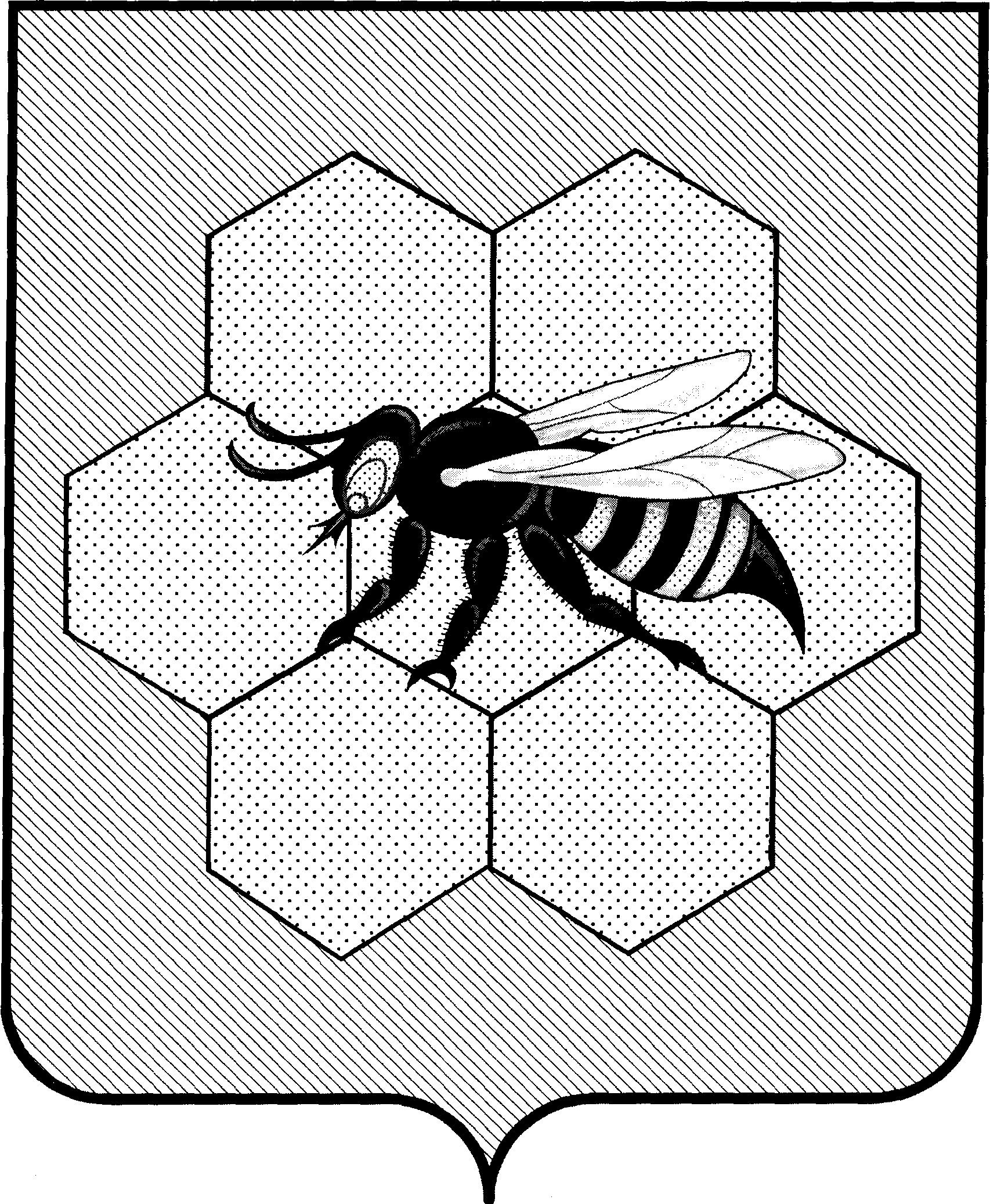 Собрание представителейсельского поселения  Пестравка муниципального района   ПестравскийСамарской областиРЕШЕНИЕот 25 января 2019года                                                                                 № 99 «О внесении  изменения в положение «О земельном налоге на территории сельского поселения  Пестравка», утверждённого   Решением  Собрания  представителей   сельского  поселения  Пестравка № 38 от 18 февраля 2011 года»    В целях приведения Положения «О земельном налоге на территории сельского поселения Пестравка» в соответствие с нормами Налогового  кодекса  Российской  Федерации,  руководствуясь положениями Устава  сельского  поселения  Пестравка  муниципального  района  Пестравский  Самарской  области,  Собрание  представителей   сельского  поселения Пестравка  муниципального  района  Пестравский  Самарской  области,                                         РЕШИЛО:1. Внести изменение в положение «О земельном налоге на территории сельского поселения Пестравка»:1.1.  изложить раздел 5 «Порядок и сроки уплаты налога и авансовых платежей по налогу» в следующей редакции: «1». Налог подлежит уплате налогоплательщиками-организациями не позднее 1 марта года, следующего за истекшим налоговым периодом.«2». Налогоплательщики-организации уплачивают авансовые платежи по налогу не позднее последнего дня месяца, следующего за истекшим отчетным периодом.  Налогоплательщики-организации исчисляют сумму налога (сумму авансовых платежей по налогу) самостоятельно.«3». Налогоплательщики - физические лица уплачивают налог на основании налогового уведомления.«4». Сумма налога, подлежащая уплате в бюджет налогоплательщиками -физическими лицами, исчисляется налоговыми органами.2. Распространить действие настоящего Решения на правоотношения, возникшие с 01.01.2016 г.3. Утвердить  Положение «О земельном  налоге   на  территории сельского  поселения  Пестравка»  в  изменённой редакции.4.   Опубликовать данное Решение в бюллетене «Официальный вестник сельского поселения Пестравка», разместить на официальном сайте сельского поселения Пестравка в сети «Интернет».Председатель Собрания представителейсельского поселения Пестравка муниципального района Пестравский Самарской области                                                                             А.М. УНЯЕВ И.о. Главы сельского поселения  Пестравка муниципального   района                                              Пестравский  Самарской области                                   Л.В. СТРЕЛЬНИКОВА